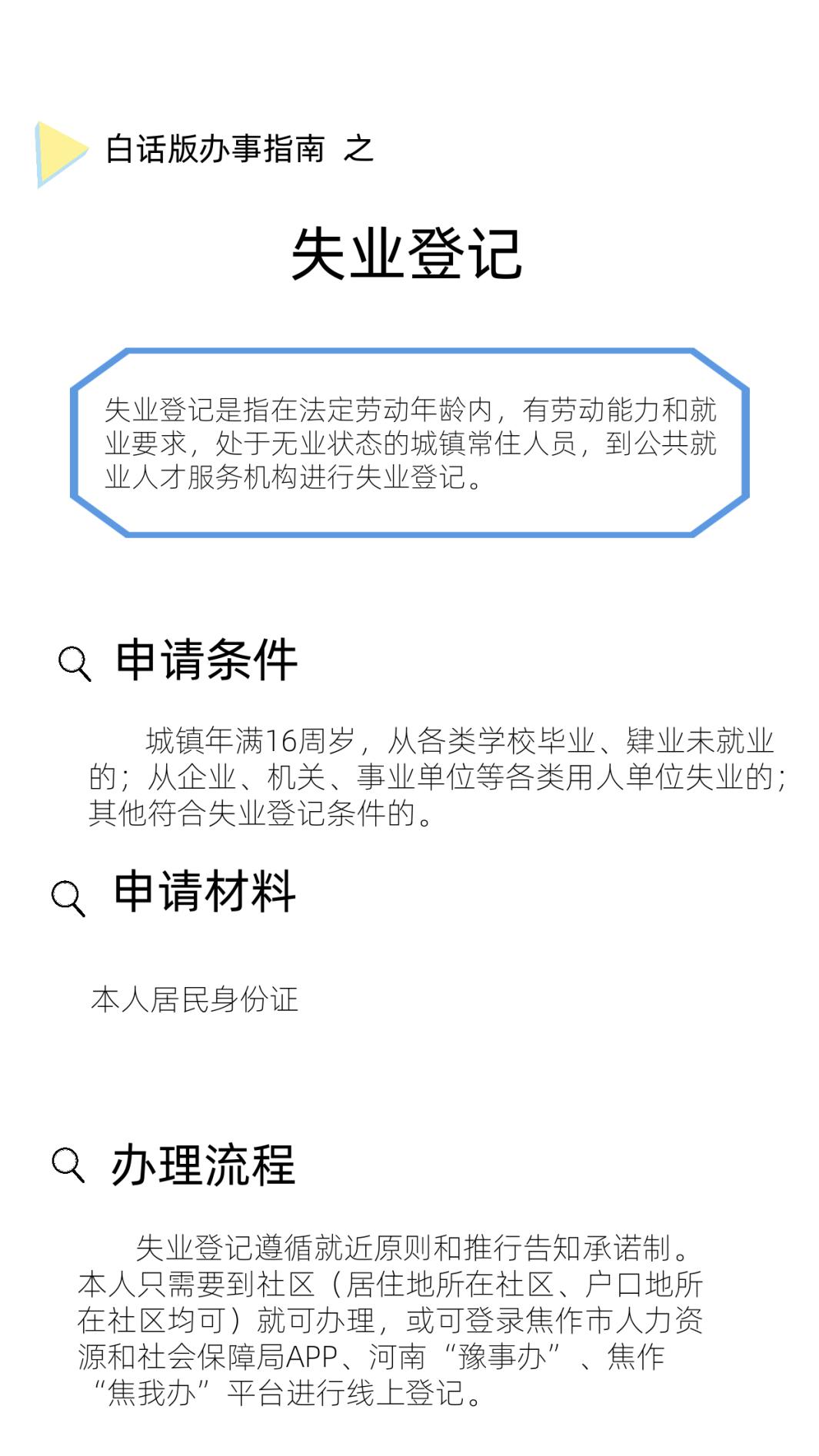 办理时间： 周一至周五， 法定节假日除外； 夏季：上午08:00-12:00 下午 15:00-18:00； 冬季：上午08:00-12:00 下午 14:30-17:30。 办理地址：博爱县发展大道电商大厦西配楼213室； 咨询电话： 0391-8687520